Приложение 3к Положениюо профессиональном конкурсе «Учитель годагорода Красноярска»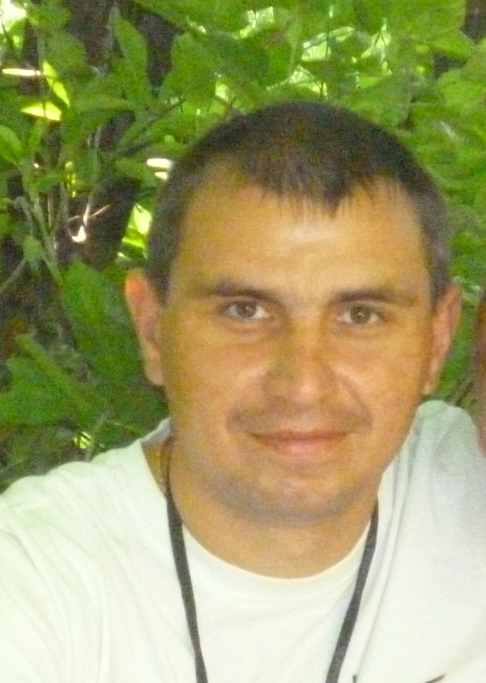 ┌───────────────────┐│                   │             Информационная карта участника│                   │               профессионального конкурса│                   │         «Учитель года города Красноярска» <1>│                   ││                   │                  Добросотский│  (фото 4 x 6 см)  │                       (фамилия,│                   │                Иван Леонидович│                   │                     имя, отчество)│                   │                    г. Красноярск│                   │              (муниципальное образование)│                   │└───────────────────┘Правильность сведений, представленных в информационной карте, подтверждаю._______________                                                      И.Л. Добросотский   (подпись)12.01.2015 г.1. Общие сведения1. Общие сведенияМуниципальное образование           Кировский район, г. КрасноярскДата рождения (день, месяц, год)    20.04.1983Место рождения                      с. Сушиновка, Уярский район, Красноярский крайАдреса информационно-               телекоммуникационной сети Интернет  (сайт, блог и т.д.), где можно      познакомиться с участником и        публикуемыми им материалами         нет2. Работа2. РаботаМесто работы (наименование          образовательного учреждения в       соответствии с Уставом)             муниципальное бюджетное образовательное учреждение «Гимназия № 4» г. КрасноярскаЗанимаемая должность                учительПреподаваемые предметы              Физическая культура – 12 ч.ОБЖ – 9 ч.Классное руководство в настоящее    время, в каком классе               Не имеюОбщий трудовой и педагогический стаж(полных лет на момент заполнения    анкеты)                             14 лет /8 летКвалификационная категория          Первая Почетные звания и награды           (наименования и даты получения)     нетПослужной список (места и сроки     работы за последние 10 лет) <2>Преподавательская деятельность по   совместительству (место работы и    занимаемая должность)               нет3. Образование3. ОбразованиеНазвание и год окончания учреждения высшего профессионального           образования                         Красноярский государственный педагогический университет им. В.П. Астафьева, 2006 г.Специальность, квалификация по      диплому                             Педагог по физической культуреДополнительное профессиональное     образование за последние три года   (наименования образовательных       программ, модулей, стажировок и     т.п., места и сроки их получения)   Курсы по программе обучения должностных лиц и специалистов ГО и ЧС, ноябрь 2014 года, уд. № 977Знание иностранных языков (уровень  владения)                           Немецкий, уровень пользователяУченая степень                      нетНазвание диссертационной работы     (работ)                             нетОсновные публикации (в том числе    брошюры, книги)                     нет4. Краткое описание инновационного педагогического опыта4. Краткое описание инновационного педагогического опытаТема инновационного педагогического опыта (далее – ИПО)                 Привлечение учащихся в рамках образовательной области «ОБЖ» к практической деятельности по оценке и укреплению своего здоровьяИсточник изменений (противоречия,   новые средства обучения, новые      условия образовательной             деятельности, др.)                  Противоречие между, с одной стороны,потребностью государства в молодом поколении в высоко знающем человеке, способном созидать все новое и с другой:сохранением здоровья, формированием и воспитанием человека, не являющегося носителем или источником возникновения экстремальных и чрезвычайных ситуаций.Идея изменений (в чем сущность ИПО) Ведущая педагогическая идея данного опыта заключается в определении путей повышения эффективности процесса обучения учащихся навыкам безопасного поведения посредством использования деятельностного подхода, при котором ученики – равноправные, активные субъекты, со своими ценностями, убеждениями, особенностями. Актуальность опыта проявляется в использовании диагностики индивидуальных способностей учащихся и учете полученных данных при дальнейшем построениипрограммы действий в формировании навыков безопасногоповедения учащихся.Широко используется активная самостоятельная деятельность учащихся. Учащиеся знакомятся с правилами оказания первой медицинской помощи, как в теории, так и на практике, учатся анализировать полученную информацию.Концептуальные основания изменений  Новизна опыта проявляется в рационализации, усовершенствовании имеющегося педагогического труда в области формирования навыков оказании первой медицинской помощи, посредством включения их в активную деятельность.
Данный опыт реализуется как через урок, так и через внеклассные мероприятия. Он перспективен, так как его использование оказывает максимальную поддержку ученику в формировании навыков. Систематическое использование на уроках и во внеклассной работе деятельностного подхода позволяет более качественно подготовить ученика к встрече и преодолению чрезвычайных ситуацийРезультат изменений                 Высокие результаты достигаются за счет использования и развития индивидуальных достижений учащихся, посредством вовлечения их в активную деятельность; использования деятельностного подхода на уроках и во внеурочное время. Дети становятся всё более приспособленными к меняющимся социальным условиям.Формы и места предъявления          результатов                         Выступления на заседаниях РМО учителей ОБЖ, работа в сетевых сообществах, проведение открытых уроков и мероприятий. Предполагается расширить возможности учебного плана Гимназии при изучении раздела «Основы медицинских знаний и здорового образа жизни» через организацию как урочной так и внеурочной деятельности по курсу ОБЖ в виде системы коллективных творческих дел при проведении общешкольных военно-полевых сборов, игры «Зарница».5. Общественная деятельность5. Общественная деятельностьУчастие в общественных организациях (наименование, направление          деятельности и дата вступления)     -Участие в деятельности управляющего (школьного) совета                  -Участие в разработке и реализации   муниципальных, региональных,        федеральных, международных программ и проектов (с указанием статуса     участия)                            Руководитель команды Гимназии № 4, участвующей в запуске краевого проекта «Пост № 1» в рамках программы краевого гражданско-патриотического движения «Пост № 1»6. Семья6. СемьяСемейное положение (фамилия, имя, отчество и профессия супруга)       Добросотская Светлана Владимировна - экономистДети (имена и возраст)              Дарья, 1 год7. Досуг7. ДосугХобби                               Коллекционирую спортивные значкиСпортивные увлечения                Футбол, волейбол, баскетболСценические таланты                 Играю в КВН8. Контакты8. КонтактыРабочий адрес с индексом            660122, г. Красноярск, ул. Пионерской правды, 5Домашний адрес с индексом           Рабочий телефон с междугородним     кодом                               (391) 237-34-27Домашний телефон                    Мобильный телефон                   89135165566Рабочая электронная почта           gimn4@list.ruЛичная электронная почта            ivan.dobrosotscky@yandex.ruАдрес личного сайта винформационно-телекоммуникационной  сети Интернет                       Адрес сайта образовательного        учреждения в информационно-         телекоммуникационной сети Интернет  www.gimn4.ru9. Профессиональные ценности9. Профессиональные ценностиПедагогическое кредо участника      Чтобы иметь право учить, нужно постоянно учиться самому.Почему нравится работать в школе    Люблю детей, люблю вместе с ними совершать на уроке открытия, видеть в их глазах удивление, интерес к предмету. Профессиональные и личностные       ценности, наиболее близкие Вам      Профессионально важные качества учителя – любовь к детям, стремление понять и помочь. Если общение с детьми не является приоритетной ценностью учителя, ему не стоит рассчитывать на любовь и доверие детей, даже если он прекрасно знает свой предмет и методику преподавания.В чем, по Вашему мнению, состоит    основная миссия победителя конкурса «Учитель года города Красноярска»   Зажигать в людях веру в то, что человек может добиться любых вершин, благодаря любви к своему признанию, целеустремленности и трудолюбию.10. Дополнительные сведения об участнике, не отраженные в предыдущих разделах 10. Дополнительные сведения об участнике, не отраженные в предыдущих разделах Учить детей – это божественное призвание. Все работы, связанные с людьми, требуют особого дара, больших умений, а дети – особенная категория, нуждающаяся в  колоссальном внимании к себе, большой отдачи от учителя и воспитателя. Школа -  это огромная  дружная семья со своими правилами жизни и традициями, а  без учителей – мужчин  -  она сирота, как семья без любящего, но строгого отца. Я, как учитель ОБЖ, считаю свой предмет одним из важнейших. «Если человек плохо читает и  считает, слабо знает физику,  химию и другие предметы, то худо-бедно прожить сможет, но нельзя прожить в нашем техногенном мире без знаний основ безопасности жизнедеятельности». Действительно, очень важно научить наших деток избегать различных опасностей, правильно действовать в сложных ситуациях, и, конечно же, самим их не создавать. Предмет основы безопасности жизнедеятельности, начиная с 5 класса, наравне с русским языком и математикой  ведётся до окончания школы. Все мои  уроки носят воспитывающий и развивающий характер, на которых учащиеся успешно закрепляют полученные теоретические знания на практике. С 2014 года  возглавляю  районное методическое объединение учителей основ безопасности жизнедеятельности Кировского и Ленинского районов. В своей работе большое внимание уделяю борьбе с вредными привычками, веду профилактическую работу среди подростков. Учить детей – это божественное призвание. Все работы, связанные с людьми, требуют особого дара, больших умений, а дети – особенная категория, нуждающаяся в  колоссальном внимании к себе, большой отдачи от учителя и воспитателя. Школа -  это огромная  дружная семья со своими правилами жизни и традициями, а  без учителей – мужчин  -  она сирота, как семья без любящего, но строгого отца. Я, как учитель ОБЖ, считаю свой предмет одним из важнейших. «Если человек плохо читает и  считает, слабо знает физику,  химию и другие предметы, то худо-бедно прожить сможет, но нельзя прожить в нашем техногенном мире без знаний основ безопасности жизнедеятельности». Действительно, очень важно научить наших деток избегать различных опасностей, правильно действовать в сложных ситуациях, и, конечно же, самим их не создавать. Предмет основы безопасности жизнедеятельности, начиная с 5 класса, наравне с русским языком и математикой  ведётся до окончания школы. Все мои  уроки носят воспитывающий и развивающий характер, на которых учащиеся успешно закрепляют полученные теоретические знания на практике. С 2014 года  возглавляю  районное методическое объединение учителей основ безопасности жизнедеятельности Кировского и Ленинского районов. В своей работе большое внимание уделяю борьбе с вредными привычками, веду профилактическую работу среди подростков. 